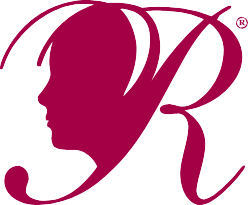 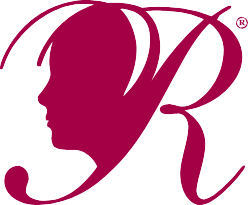 National PTA Reflections®<INSERT AWARD TITLE>Presented to2020-2021 Theme: I Matter Because…<INSERT SCHOOL/PTA LOGO>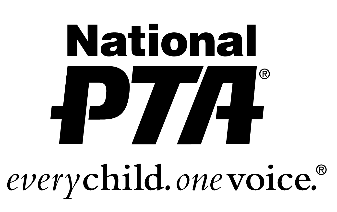 